Mme Doyle3e année immersion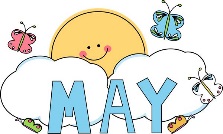 MondayTuesdayTuesdayWednesdaythursdayfridayMathWe will begin our unit on Measurement.  We will then focus on geometry.Continue using mental math strategies and working with addition, subtraction, multiplication and division.1Physical Education2Physical Education2Physical Education3Library4Physical Education5 No schoolSubject council day for teachersLiteracyEvery day:  Daily 5 – Read alouds –  Writing activities – Focus on oral communication We will finish our unit on New Brunswick and we will start our Science unit on Structures.MathWe will begin our unit on Measurement.  We will then focus on geometry.Continue using mental math strategies and working with addition, subtraction, multiplication and division.8Physical Education9Physical Education9Physical Education10Library11Physical Education12MusicWhole School AssemblyLiteracyEvery day:  Daily 5 – Read alouds –  Writing activities – Focus on oral communication We will finish our unit on New Brunswick and we will start our Science unit on Structures.MathWe will begin our unit on Measurement.  We will then focus on geometry.Continue using mental math strategies and working with addition, subtraction, multiplication and division.15 No schoolBranch Day for teachers16LibraryPhysical Education16LibraryPhysical Education17Library18Physical Education19 MusicLiteracyEvery day:  Daily 5 – Read alouds –  Writing activities – Focus on oral communication We will finish our unit on New Brunswick and we will start our Science unit on Structures.MathWe will begin our unit on Measurement.  We will then focus on geometry.Continue using mental math strategies and working with addition, subtraction, multiplication and division.22  No schoolVictoria Day23 Physical Education23 Physical Education24Library25Physical Education26 MusicLiteracyEvery day:  Daily 5 – Read alouds –  Writing activities – Focus on oral communication We will finish our unit on New Brunswick and we will start our Science unit on Structures.MathWe will begin our unit on Measurement.  We will then focus on geometry.Continue using mental math strategies and working with addition, subtraction, multiplication and division.29 Track & FieldGrades 3-530Track & Field ( Rain date)Physical ucation30Track & Field ( Rain date)Physical ucation31LiteracyEvery day:  Daily 5 – Read alouds –  Writing activities – Focus on oral communication We will finish our unit on New Brunswick and we will start our Science unit on Structures.MathWe will begin our unit on Measurement.  We will then focus on geometry.Continue using mental math strategies and working with addition, subtraction, multiplication and division.Bonne fête des mères! Happy Mother’s Day! Bonne fête des mères! Happy Mother’s Day! * A note will be sent home the first week of May regarding the end of year project.* The last Scholastic book order will be sent home this month.* A note will be sent home the first week of May regarding the end of year project.* The last Scholastic book order will be sent home this month.* A note will be sent home the first week of May regarding the end of year project.* The last Scholastic book order will be sent home this month.* A note will be sent home the first week of May regarding the end of year project.* The last Scholastic book order will be sent home this month.LiteracyEvery day:  Daily 5 – Read alouds –  Writing activities – Focus on oral communication We will finish our unit on New Brunswick and we will start our Science unit on Structures.